Zpravodaj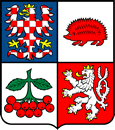 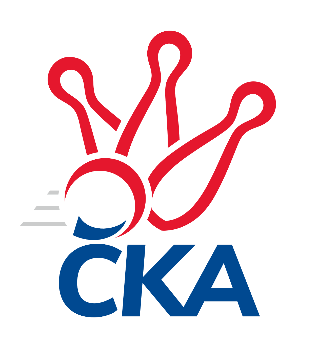 kuželkářského svazu Kraje VysočinaKrajská soutěž Vysočiny 2023/2024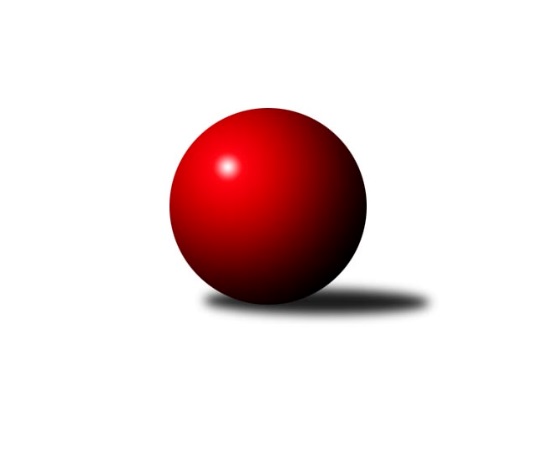 Č.7Ročník 2023/2024	5.11.2023Nejlepšího výkonu v tomto kole: 1758 dosáhlo družstvo: KK Slavoj Žirovnice BVýsledky 7. kolaSouhrnný přehled výsledků:TJ Start Jihlava B	- TJ Slovan Kamenice nad Lipou D	5:1	1637:1599	4.0:4.0	1.11.KK SCI Jihlava 	- KK Slavoj Žirovnice B	1:5	1657:1758	3.0:5.0	1.11.TJ Třebíč D	- TJ Nové Město na Moravě C	5:1	1755:1722	6.0:2.0	2.11.Sokol Častrov 	- TJ Spartak Pelhřimov G		dohrávka		termín neurčenTabulka družstev:	1.	KK Slavoj Žirovnice B	6	5	0	1	25.0 : 11.0	29.0 : 19.0	1751	10	2.	TJ Slovan Kamenice nad Lipou D	6	4	0	2	23.5 : 12.5	29.5 : 18.5	1659	8	3.	TJ Třebíč D	6	4	0	2	22.0 : 14.0	27.0 : 21.0	1667	8	4.	Sokol Častrov	5	3	1	1	21.0 : 9.0	27.0 : 13.0	1663	7	5.	TJ Nové Město na Moravě C	5	2	0	3	11.5 : 18.5	19.5 : 20.5	1629	4	6.	KK SCI Jihlava	6	2	0	4	17.0 : 19.0	27.0 : 21.0	1606	4	7.	TJ Spartak Pelhřimov G	4	1	1	2	9.0 : 15.0	15.0 : 17.0	1629	3	8.	TJ Start Jihlava B	6	1	1	4	13.0 : 23.0	15.0 : 33.0	1605	3	9.	TJ Slovan Kamenice nad Lipou E	6	1	1	4	8.0 : 28.0	11.0 : 37.0	1489	3Podrobné výsledky kola:	TJ Start Jihlava B	1637	5:1	1599	TJ Slovan Kamenice nad Lipou D	Marta Tkáčová	 	 214 	 196 		410 	1:1	 384 		184 	 200		Aleš Schober	Robert Lacina	 	 198 	 174 		372 	0:2	 432 		229 	 203		Dominik Schober	Nikola Partlová	 	 207 	 220 		427 	1:1	 401 		213 	 188		Pavel Šindelář	Jiří Poláček	 	 212 	 216 		428 	2:0	 382 		181 	 201		Petra Schoberovározhodčí: Jiří Cháb st.Nejlepší výkon utkání: 432 - Dominik Schober	KK SCI Jihlava 	1657	1:5	1758	KK Slavoj Žirovnice B	Anna Doležalová	 	 229 	 212 		441 	1:1	 427 		213 	 214		Daniel Bašta	Jiří Chalupa	 	 231 	 198 		429 	1:1	 431 		216 	 215		Vilém Ryšavý	Miroslav Matějka	 	 184 	 225 		409 	1:1	 427 		239 	 188		Zdeněk Januška	Robert Birnbaum *1	 	 188 	 190 		378 	0:2	 473 		216 	 257		Jan Burešrozhodčí: Svatopluk Birnbaumstřídání: *1 od 51. hodu Vladimír DočekalNejlepší výkon utkání: 473 - Jan Bureš	TJ Třebíč D	1755	5:1	1722	TJ Nové Město na Moravě C	Josef Vrbka	 	 214 	 236 		450 	2:0	 389 		198 	 191		Aleš Hrstka	Petr Picmaus	 	 239 	 244 		483 	2:0	 462 		235 	 227		Petra Svobodová	Petr Dobeš st.	 	 196 	 227 		423 	2:0	 401 		183 	 218		Katka Moravcová	Jiří Pavlas	 	 205 	 194 		399 	0:2	 470 		224 	 246		Karel Hlisnikovskýrozhodčí:  Vedoucí družstevNejlepší výkon utkání: 483 - Petr PicmausPořadí jednotlivců:	jméno hráče	družstvo	celkem	plné	dorážka	chyby	poměr kuž.	Maximum	1.	Jan Bureš 	KK Slavoj Žirovnice B	454.50	308.3	146.3	6.5	2/3	(473)	2.	David Jelínek 	KK Slavoj Žirovnice B	449.17	298.8	150.3	3.7	2/3	(475)	3.	Karel Hlisnikovský 	TJ Nové Město na Moravě C	446.17	308.3	137.8	5.0	3/4	(470)	4.	Zdeněk Januška 	KK Slavoj Žirovnice B	443.67	300.3	143.3	7.7	3/3	(453)	5.	Lukáš Melichar 	TJ Spartak Pelhřimov G	443.17	295.7	147.5	3.0	3/3	(449)	6.	Miroslav Němec 	Sokol Častrov 	440.63	310.3	130.4	7.5	4/4	(489)	7.	Jiří Poláček 	TJ Start Jihlava B	437.00	297.7	139.3	6.3	3/4	(451)	8.	Daniel Bašta 	KK Slavoj Žirovnice B	430.17	295.1	135.1	6.0	3/3	(443)	9.	Petra Schoberová 	TJ Slovan Kamenice nad Lipou D	430.00	295.6	134.4	5.1	4/4	(472)	10.	Dominik Schober 	TJ Slovan Kamenice nad Lipou D	429.17	294.5	134.7	7.2	4/4	(439)	11.	Petr Dobeš  st.	TJ Třebíč D	428.89	292.6	136.3	3.9	3/4	(479)	12.	Pavel Šindelář 	TJ Slovan Kamenice nad Lipou D	424.33	298.0	126.3	7.7	3/4	(440)	13.	Vilém Ryšavý 	KK Slavoj Žirovnice B	422.58	302.3	120.3	7.4	3/3	(482)	14.	Petr Němec 	Sokol Častrov 	422.00	287.8	134.3	5.8	4/4	(431)	15.	Svatopluk Birnbaum 	KK SCI Jihlava 	421.00	291.7	129.3	5.0	3/3	(460)	16.	Martin Marek 	Sokol Častrov 	414.33	290.5	123.8	6.7	3/4	(433)	17.	Jiří Chalupa 	KK SCI Jihlava 	410.56	289.0	121.6	6.7	3/3	(429)	18.	Michal Votruba 	Sokol Častrov 	410.00	278.0	132.0	6.0	3/4	(422)	19.	Miroslav Matějka 	KK SCI Jihlava 	409.83	291.7	118.2	10.8	3/3	(430)	20.	Jiří Pavlas 	TJ Třebíč D	409.00	287.8	121.2	11.5	3/4	(427)	21.	Lucie Melicharová 	TJ Spartak Pelhřimov G	408.75	277.3	131.5	10.3	2/3	(431)	22.	Zdeněk Toman 	TJ Třebíč D	406.25	291.3	115.0	11.0	4/4	(416)	23.	Aleš Hrstka 	TJ Nové Město na Moravě C	402.75	286.8	116.0	9.3	4/4	(431)	24.	Aleš Schober 	TJ Slovan Kamenice nad Lipou D	398.83	286.7	112.2	13.2	3/4	(434)	25.	Tomáš Vestfál 	TJ Start Jihlava B	395.00	278.3	116.8	8.8	4/4	(423)	26.	Anna Doležalová 	KK SCI Jihlava 	394.83	272.8	122.0	10.0	2/3	(441)	27.	Radek David 	TJ Spartak Pelhřimov G	390.50	288.5	102.0	13.0	2/3	(411)	28.	Marta Tkáčová 	TJ Start Jihlava B	382.67	279.3	103.3	13.5	3/4	(412)	29.	Václav Rychtařík  st.	TJ Slovan Kamenice nad Lipou E	381.17	286.0	95.2	14.8	3/4	(418)	30.	Josef Vančík 	TJ Slovan Kamenice nad Lipou E	377.83	275.0	102.8	10.7	3/4	(410)	31.	Jiří Poduška 	TJ Spartak Pelhřimov G	375.33	274.3	101.0	14.7	3/3	(393)	32.	Robert Lacina 	TJ Start Jihlava B	374.67	274.7	100.0	14.4	3/4	(408)	33.	David Fára 	TJ Slovan Kamenice nad Lipou E	372.63	268.6	104.0	13.3	4/4	(414)	34.	Vladimír Dočekal 	KK SCI Jihlava 	366.50	273.5	93.0	14.5	2/3	(390)		Petr Picmaus 	TJ Třebíč D	457.50	322.0	135.5	6.5	2/4	(483)		Josef Vrbka 	TJ Třebíč D	450.00	310.0	140.0	4.0	1/4	(450)		Jan Hruška 	TJ Spartak Pelhřimov G	445.00	303.0	142.0	3.0	1/3	(445)		Marie Dobešová 	TJ Třebíč D	439.00	313.5	125.5	10.0	2/4	(473)		Jan Švarc 	TJ Slovan Kamenice nad Lipou E	432.67	308.7	124.0	6.3	1/4	(440)		Jaroslav Dobeš 	TJ Třebíč D	429.00	293.5	135.5	8.0	2/4	(431)		Jiří Lukšanderl 	TJ Start Jihlava B	419.00	291.5	127.5	8.5	2/4	(432)		Katka Moravcová 	TJ Nové Město na Moravě C	417.50	307.8	109.8	10.3	2/4	(436)		František Kuběna 	TJ Nové Město na Moravě C	416.50	290.5	126.0	8.5	2/4	(451)		Petra Svobodová 	TJ Nové Město na Moravě C	414.00	290.3	123.8	10.0	2/4	(462)		Nikola Partlová 	TJ Start Jihlava B	411.50	283.0	128.5	7.2	2/4	(449)		Jaroslav Šindelář 	TJ Slovan Kamenice nad Lipou D	406.00	291.0	115.0	13.0	2/4	(435)		Tereza Cimplová 	TJ Slovan Kamenice nad Lipou E	403.00	282.0	121.0	5.0	1/4	(403)		Zdeňka Nováková 	Sokol Častrov 	401.00	284.0	117.0	12.0	1/4	(401)		Rozálie Pevná 	TJ Třebíč D	397.00	295.0	102.0	10.0	1/4	(397)		Václav Paulík 	TJ Slovan Kamenice nad Lipou D	390.50	271.0	119.5	9.5	2/4	(396)		Michaela Šťastná 	TJ Start Jihlava B	390.00	264.0	126.0	8.0	1/4	(403)		Martin Janík 	TJ Třebíč D	387.00	271.0	116.0	9.0	1/4	(387)		Jiří Čamra 	TJ Spartak Pelhřimov G	387.00	308.0	79.0	17.0	1/3	(387)		Robert Birnbaum 	KK SCI Jihlava 	385.33	272.0	113.3	12.3	1/3	(406)		Pavel Vaníček 	TJ Slovan Kamenice nad Lipou E	381.00	273.5	107.5	11.5	2/4	(399)		Adam Straka 	TJ Třebíč D	373.00	259.0	114.0	9.0	1/4	(373)		Libuše Kuběnová 	TJ Nové Město na Moravě C	363.50	264.5	99.0	13.5	2/4	(376)		Jiří Houška 	Sokol Častrov 	360.00	238.0	122.0	7.0	1/4	(360)		Pavel Vodička 	TJ Slovan Kamenice nad Lipou D	355.00	266.0	89.0	19.0	1/4	(355)		Jiří Buzek 	TJ Slovan Kamenice nad Lipou E	348.00	261.5	86.5	16.0	2/4	(366)		Jiří Kraus 	TJ Nové Město na Moravě C	342.00	241.0	101.0	15.0	1/4	(342)Sportovně technické informace:Starty náhradníků:registrační číslo	jméno a příjmení 	datum startu 	družstvo	číslo startu
Hráči dopsaní na soupisku:registrační číslo	jméno a příjmení 	datum startu 	družstvo	25365	Josef Vrbka	02.11.2023	TJ Třebíč D	Program dalšího kola:8. kolo8.11.2023	st	17:00	TJ Nové Město na Moravě C- TJ Spartak Pelhřimov G	9.11.2023	čt	19:00	TJ Třebíč D- KK SCI Jihlava 				-- volný los --- TJ Start Jihlava B	10.11.2023	pá	17:00	TJ Slovan Kamenice nad Lipou D- Sokol Častrov 	Nejlepší šestka kola - absolutněNejlepší šestka kola - absolutněNejlepší šestka kola - absolutněNejlepší šestka kola - absolutněNejlepší šestka kola - dle průměru kuželenNejlepší šestka kola - dle průměru kuželenNejlepší šestka kola - dle průměru kuželenNejlepší šestka kola - dle průměru kuželenNejlepší šestka kola - dle průměru kuželenPočetJménoNázev týmuVýkonPočetJménoNázev týmuPrůměr (%)Výkon3xPetr PicmausTřebíč D4831xJan BurešŽirovnice B114.584733xJan BurešŽirovnice B4732xPetr PicmausTřebíč D111.354832xKarel HlisnikovskýNové Město C4701xDominik SchoberKamenice D110.484321xPetra SvobodováNové Město C4623xJiří PoláčekStart Jihlava B109.464281xJosef VrbkaTřebíč D4502xNikola PartlováStart Jihlava B109.24271xAnna DoležalováKK SCI Jihlava 4414xKarel HlisnikovskýNové Město C108.36470